ESCOLA MUNICIPAL DE EDUCAÇÃO BÁSICA AUGUSTINHO MARCON. ESCOLA MUNICIPAL DE EDUCAÇÃO VITOLDO ALEXANDRE CZECHESCOLA MUNICIPAL DE EDUCAÇÃO BÁSICA ALFREDO GOMES.CATANDUVAS, MAIO - 2020. PROFESSOR (A): PAULO ANDRÉ KLEIN. 5º ANO COPIEM OS CONTEÚDOS NO CADERNO, OU SE REALIZAREM A IMPRESSÃO PODEM COLAR. LEIAM COM ATENÇÃO! ASSIM, PARA REALIZAR AS PRÓXIMAS ATIVIDADES. QUALQUER DÚVIDA ESTOU À DISPOSIÇÃO.AULA 04DATA:A figura é formada de até três partes:1) cabeça 			   2) haste			3) colchete ou bandeirola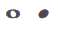 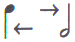 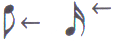 A duração das figuras e pausas correspondem-se.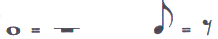 O silêncio é a ausência do som.TABELA DE VALORES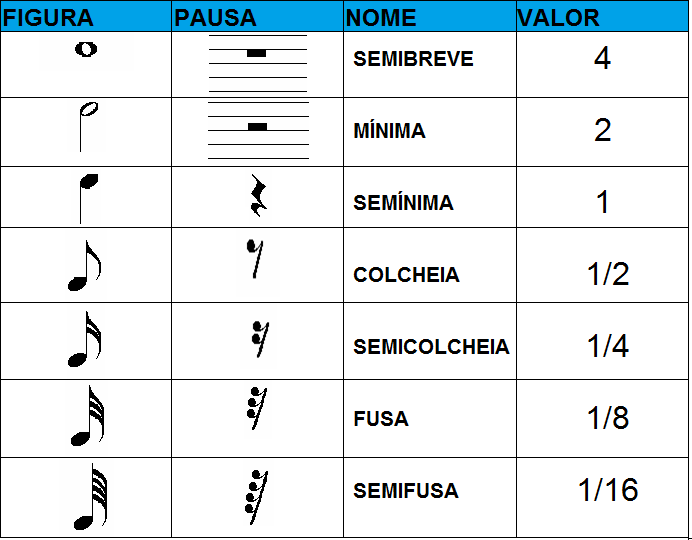 